Formulir Pengaduan Nasabah       Customer Complaint FormPT AXA Insurance IndonesiaCustomer Care CentreAXA Tower lt. GFJL. Prof. Dr. Satrio Kav. 18, Kuningan City Jakarta 12940, IndonesiaTel : 1500 733Email : customer.general@axa.co.idData Nasabah customer data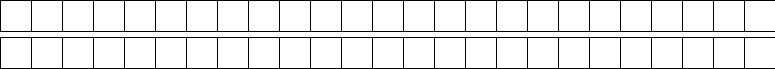 NAMA LENGKAPFull nameNOMOR POLISPolicy numberALAMATAdd ress	TELEPON/HP		Phone numberALAMAT EMAILE-mail add ressKARTU IDENTITASIdentity card KTP  SIM  lain-lain 	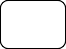 *Harap menyerahkan 1 (satu) copy dari kartu identitas/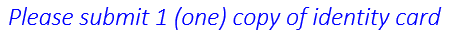 NO. IDENTITASID numberProses pembelian produk asuransiInsurance product purchasing processPelayanan Service  KlaimClaimDurasi Proses Process duration Layanan AgenAgent serviceslain-lainOthers(copy) ID yang berlakuCopy of valid IDDokumen lainnyaOther DocumentsDeskripsi Pengaduan Complaint Description	      Formulir Pengaduan harus diisi dan ditulis langsung oleh Pemegang Polis/Tertanggung, jika hal tersebut tidak memungkinkan maka harus melampirkan Surat Kuasa dan ditanda tangani diatas materai Rp10.000, serta melampirkan copy identitas kedua belah pihak.The Complaint Form must be filled in and written directly by the Policyholder / Insured, if this is not possible then a Power of Attorney must be attached and signed on a stamp duty of Rp10,000, and attach a copy of the identity of both parties.Proses penanganan pengaduan akan ditindaklanjuti oleh Complaint Management Unit (CMU) di kantor pusat. Staff CMU akan menghubungi Pemegang Polis setelah Formulir Pengaduan diterima.The complaint handling process will be followed up by the Complaint Management Unit (CMU) at the head office. CMU staff will contact the Policyholder after the Complaint Form is received.Setiap pengaduan akan ditindaklanjuti dan penelusuran akan dilakukan selambat-lambatnya dalam 10 (sepuluh) hari kerja dan dapat diperpanjang kembali untuk jangka waktu 2 x 10 hari kerja berikutnya sesuai dengan prosedur penyelesaian pengaduan dan ketentuan peraturan yang berlaku.Every complaint will be followed up and tracing will be done no later than 10 (ten) working days and can be extended again for a further period of 2 x 10 working days in accordance with the complaint resolution procedure and applicable regulatory provisions.Apabila ada dokumen tambahan yang diperlukan maka akan diinformasikan kembali kepada Pemegang Polis atau Tertanggung, baik melalui telepon/email/surat.If there are additional documents required, it will be informed again to the Policyholder or Insured, either by telephone/email/letter.Pastikan nomor telepon/email aktif untuk kelancaran komunikasi.Ensure an active phone number/email address for smooth communication.Saya, Pemegang Polis/Tertanggung/Kuasa Pemegang Polis/Tertanggung menyatakan bahwa seluruh informasi di atas adalah benar dan menyetujui prosedur dan ketentuan yang ditetapkan PT AXA Insurance Indonesia untuk penyelesaian keluhan.I, the Policyholder/Insured/Proxy of the Policyholder/Insured declare that all the above information is true and agree to the procedures and conditions set by PT AXA Insurance Indonesia for complaint resolution.Saya, Pemegang Polis/Tertanggung/Kuasa Pemegang Polis/Tertanggung memberikan persetujuan kepada PT AXA Insurance Indonesia untuk mengumpulkan, memproses, menyimpan dan membagikan kepada pihak lain yang terkait data pribadi dan/atau dokumen tambahan untuk tujuan penyelesaian pengaduan.I, the Policy Holder/Insured/Proxy of the Policy Holder/Insured hereby give consent PT AXA Insurance Indonesia to collecting, processing, keeping, and sharing to relevant parties my personal data and/or other additional document for complaint settlement purpose.Lokasi/location ________________ Tanda Tangan/signature  ___________________ Tanggal/date     ________________ Nama lengkap/full name ___________________ *Formulir Pengaduan Nasabah dikirim ke alamat email customer.general@axa.co.id    The Customer Complaint Form is sent to the email address customer.general@axa.co.id **Setiap Pengaduan yang diajukan kepada  PT AXA Insurance Indonesia tidak dikenakan biaya apapun    Any Complaint submitted to PT AXA Insurance Indonesia is free of charge